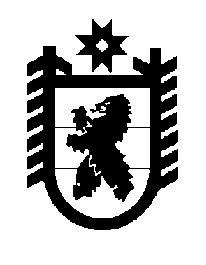 Российская Федерация Республика Карелия    ПРАВИТЕЛЬСТВО РЕСПУБЛИКИ КАРЕЛИЯРАСПОРЯЖЕНИЕот  7 сентября 2017 года № 497р-Пг. Петрозаводск 	Внести в пункт 4 распоряжения Правительства Республики Карелия                от 30 декабря 2015 года № 827р-П (Собрание законодательства Республики Карелия, 2015, № 12, ст. 2519; 2016, № 7, ст. 1580) изменение, заменив цифры «45» цифрами «50».  Временно исполняющий обязанности
 Главы Республики Карелия                                                   А.О. Парфенчиков